UW Advance Data Analytics and InformaticsVIEW PROGRAM BROCHUREThe UW Advance virtual program provides a three-week opportunity for undergraduate students to get a glimpse into the academic programs at UW-Madison. During this time, you willLearn topics in Data Analytics and Informatics by experienced and well-qualified faculty and teaching staffParticpate in workshops applicable to any major under the theme of Data Science and its impact on societyEngage in English courses and refine your skills and build confidence through presentations, debate, discussions, and analysisReceive direct instruction and feedback on your English writingConnect with current UW-Madison StudentsExplore UW-Madison through virtual campus toursInteract with peers in virtual social and cultural activitiesIncluded in the program:Orientation and opening ceremonyFinal project presentationClosing ceremonyCertificate of participationDates: July 12-30, 2021Cost: $780Registration Deadline: June 28, 2021SAMPLE SCHEDULETopicsInformation Theory and Uncertainty Quantification Shannon and Shannon’s information theoryUsing information theory to find the least biased solutionsHow the information theory can be applied to quantify the uncertainty in real world application.Extracting Key Features from Massive Data Set in Climate Science Some basic data decomposition methods using plain languageSome data sets for natureApplications of the decomposition tools in 1. to extract the key features of monsoon and El NinoData Assimilation and Prediction Main difficulties in predicting natureThe Bayesian data assimilation and the ensemble forecast methodApplications to forecast natureLectured by Professor Nan ChenBig Data EthicsWhat is Ethics? Ruist Ethics and Basic to all EthicsBig Data and EthicsWho collects Big Data and what gets collected?Could the Data Hurt You?What happens to Big Data after collection?Privacy, Bias and UnfairnessLectured by Dorothea SaloPrediction ModelingRegressionLinear RegressionLogistic RegressionClassificationRandom ForestExample with Random ForestLectured by Alex BinderMachine Learning and Data ScienceMachine LearningMachine Learning PipelineHinge LossGeneralizationGood Feature RepresentationPrincipal Component AnalysisCross ValidationLectured by Professor Robert NowakA Case Study: Building a Genomic Search EngineWhat is atSNP?ConstraintsFeasibility CandidatesInfrastructure for initial feasibility testingResults of final infrastructureKey ContributionsPresented by Christopher Harrison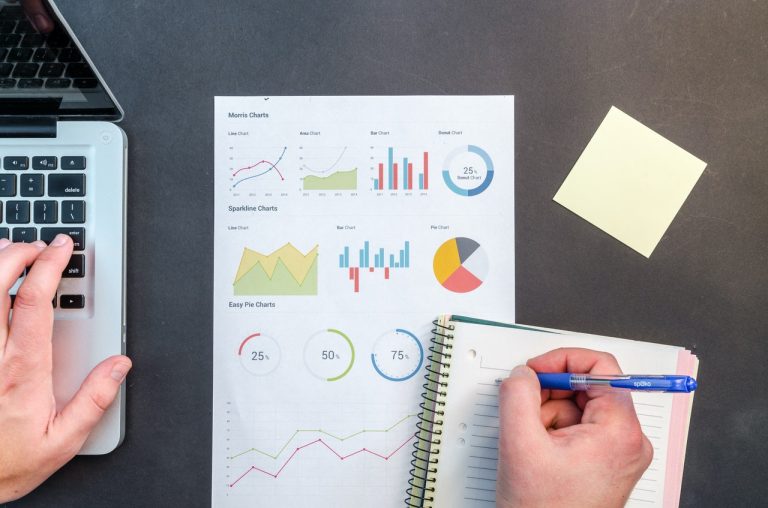 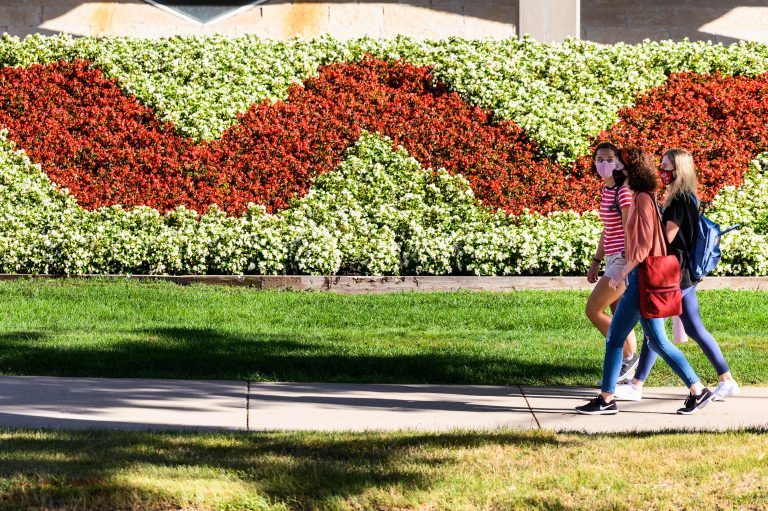 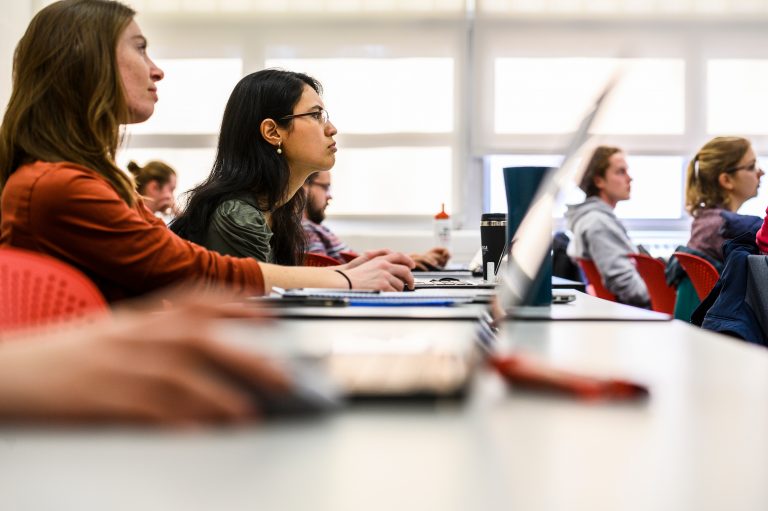 Sample Certificate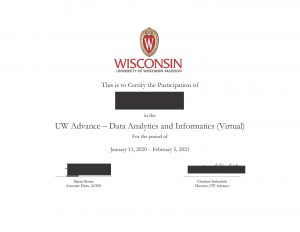 Sample Recommendation Letter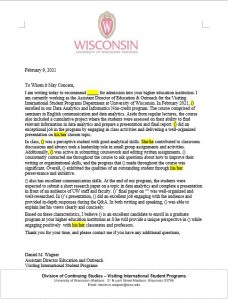 “There are so many activities after classes in this program that encouraged me to be more active and take initiative instead of being silent. This helped me to know more and learn more and also make more friends!”—QINGJIE (JENNY) YOU, STUDENT FROM UW ADVANCE BIG DATA PROGRAM